Муниципальное бюджетное дошкольное образовательное учреждение№ 32 «Детский сад комбинированного вида»Конспекты занятий по развитию речи во второй младшей группе.Тема: «Фрукты»КемеровоЦель:Расширять словарный запас;Совершенствовать грамотную структуру речи;Формировать первоначально представление о количественных и качественных различиях предметов;Тренировать память на запоминание коротких стишков и потешек;Способствовать развитию артикуляционного и голосового аппарата, речевого дыхания, слухового внимания;Помогать детям отвечать на простейшие («что?», «кто?», «что делает?») и более сложные вопросы.Д/М. Деревья с фруктами, фрукты, загадки, потешки, стихи, игры с водой,          панно с фруктами, «Угощения» (игра с мячом).Р/М. Фрукты, цветки, стулья-пеньки, фрукты для гостей, корзина с фруктами.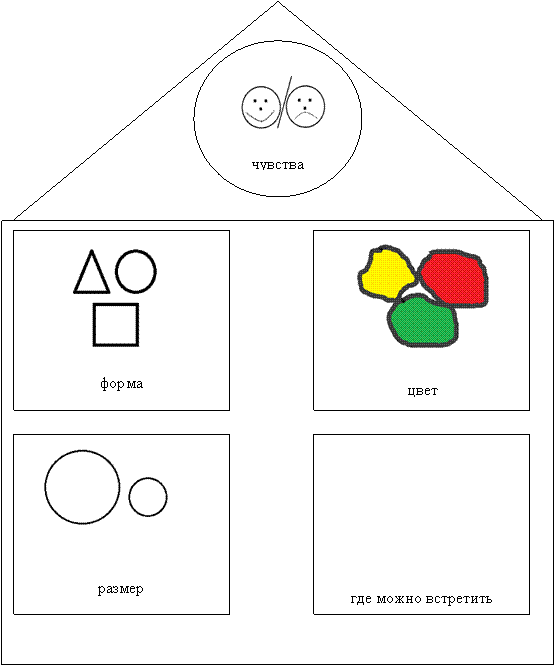 Ход занятия- Здравствуйте, ребята! Посмотрите, сколько сегодня пришло к нам гостей, давайте с ними поздороваемся.- Ребята, а кто еще к нам пришел? (около доски на стульях сидит Мишка  держит конверт).- Да, это наши постоянный друг. Ребята, посмотрите, он сегодня необычный, Мишка что - то приготовил нам в конвертах. Давайте его откроем и прочитаем.- Ребята, наш Топ Тышка предлагает нам поиграть, отгадать загадки. (Показываю на панно отгадки)Круглое, румяноеЯ расту на веткеЛюбят меня взрослыеИ маленькие детки. (Яблоко)Яркий, сладкий, налитойВесь в обложке налитой!Не с конфетной фабрикиИз далекой Африки. (Апельсин)Синий мундир,Желтая подкладкаА в середине сладко. (Слива)Этот вкусный желтый плодК нам из Африки плывёт,Обезьянам в зоопаркеПищу круглый год даёт. (Банан)- Молодцы, ребята. Все загадки отгадали.- Ребята, как одним словом назвать яблоко, апельсин, банан, сливу? Что это? (фрукты).- Ребята, где растут фрукты? (на деревьях).- Как называются деревья, на которых растут фрукты? (фруктовые деревья)- Где растут фруктовые деревья? (в саду)- Как называется сад, в котором растет много фруктовых деревьев? (фруктовый сад).- Молодцы!- Ребята, мы сегодня с вами отправимся в путешествие в сказочный фруктовый сад. На улице у нас сейчас какое время года? (весна). А мы побываем в саду, где всегда бывает лето.- Ребята, кого мы пригласим с собой в путешествие? (Топ Тышку.)- Ребята, вот мы и пришли в сад. Давайте присядем на пеньки.- Ребята, какие деревья растут в саду? (Фруктовые деревья)- Какие фрукты растут на яблони, груши, вишни, сливе и т. д.?-Яблоки, груши, сливы, вишни и т.д.- Молодцы!- Давайте встанем в круг и поиграем в игру «Угощения» (игра с мячом)Дети встают в круг. Воспитатель бросает мяч и спрашивает: Сок из апельсина, какой? - апельсиновый», и так далее с каждым ребенком.- А теперь давайте потихоньку сядем на травку. Ребята, посмотрите внимательно, фрукты у нас все одинаковые? (нет)- Чем отличаются фрукты друг от друга? (форма, цвет, размер)- Ребята, наш Топ Тышка предлагает вам еще поиграть. Он хочет, чтобы вы сходили во фруктовый сад и собрали еще фруктов. Стихи о фруктах знаете? А теперь давайте попробуем сварить сок из такого фрукта как алыча (дети повторяют за воспитателем чисто говорку).Чу-чу-чу, чу-чу-чуПосадили алычу.Ча-ча-ча, ча-ча-чаВот поспела алыча.Чу-чу-чу, чу-чу-чуСобираем алычу.Чо-чо-чо, чо-чо-чоПодставляй свое плечо.Чи-чи-чи, чи-чи-чиСварили сок из алычи.Ча-ча-ча, ча-ча-чаВсем полезна алыча.- Ребята, о чем мы сегодня с вами говорили?-О фруктах.-Где мы путешествовали?-Во фруктовом саду.-Почему сад называется фруктовый?-Потому что там растут фрукты.- Ребята, а где продают фрукты? -В магазине.-Ребята, вот какие Вы молодцы рассказали мне про фрукты, отгадали все загадки и сварили вкусный сок!-Давайте с Топ Тишкой посадим фрукты, и чтобы у нас вырос свой фруктовый сад.(Кладём цветочки в воду, они раскрываются, а внутри фрукты)-На этом наше занятие подошло к концу.